КЗ «Олешківська спеціальна загальноосвітня школа І-ІІІст.ХОР»Інтегрований урок з природознавства та читанняв 4- Б  класіТема: «Україна на карті світу. Як давно в Україні з’явився жовто – блакитний прапор»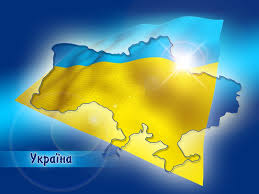 Учитель: Бондар Т.О.Інтегрований урок з природознавства та читанняТема: «Україна на карті світу. Як давно в Україні з’явився жовто – блакитний прапор»Мета : поглибити знання учнів про розташування України на карті світу; закріплювати вміння працювати з контурною та фізичною картами; удосконалювати навички виразного свідомого читання; вміння знаходити та виділяти головну думку твору ; коригувати та  розвивати читацькі навички, образне мислення, вміння аналізувати , зіставляти,  порівнювати; виховувати любов до Батьківщини, шанобливе ставлення до державних символів України.Хід урокуІ.Організаційний момент  Посміхнися всім довкола  Сонцю, небу, своїм друзям І тоді обов’язково   день для тебе гарним буде.Попроси промінчик у сонечка , передай його товаришу , сказавши йому комплімент.ІІ. Нервово – психічна підготовка до уроку.                                         Той дивний край, що зветься Батьківщина –                                        то найдорожча серденьку земля!                                        Бо ти вродивсь у незалежній Україні,                                        Ти чув солодку пісню солов‘я!...                                                                                                 А. Ткаченко- Такими словами нехай продзвенить у вашому серці сьогоднішній наш урок, який перенесе - у спогади про минуле, розкаже про сьогодення і подарує надію на щасливе й світле майбутнє.ІІІ. Актуалізація опорних знань.-А про що піде розмова у нас на уроці , ви дізнаєтеся відгадавши загадку Красивий, щедрий рідний крайІ мова наша солов’їна.Люби, шануй, оберігайУсе, що зветься … (Україна)
- Як називається країна, в якій ми живемо?Гронування : Коли  ви чуєте  слово Україна, що вам спадає на думку?	(Мама,   калина,  Батьківщина, сім’я , родина )ІV. Повідомлення теми та мети уроку- Сьогодні тема нашого уроку «Україна на карті світу. Як давно в Україні з’явився жовто – блакитний прапор».- На уроці ми з вами будемо дослідниками.- Як ви гадаєте, що ми сьогодні будемо досліджувати?     1. Бесіда вчителя.Здійснюючи уявну подорож  картою України, ви дізнаєтеся, де проходять кордони нашої держави, які країни  є нашими сусідами, які  гори, річки, озера та моря розташовані на її території, а також які державні символи має Україна.Але перш чим вирушити в мандрівку нам треба розбитися на 2 групи:Сині та жовті . 1.Завдання . Треба дослідити  розташування України на планеті Земля.Відкрийте  Атласи на стр.42. Знайдіть і покажіть на фізичній карті півкуль Україну.— Чи можна визначити, де розташована Україна? Чому? 3. Визначте, у якій півкулі вона розташована.- На якому материку та в якій його частині.24 серпня 1991 року на карті світу з’явилася незалежна, самостійна держава з багатовіковою історією — Україна. Вона розташована в Східній півкулі на материку Євразія, у його європейській частині.За площею Україна — найбільша європейська країна. А на земній кулі вона сорокова.Карта півкуль дала вам можливість уявити, де розташована Україна на земній кулі.Але  для більш детального знайомства з нашою країною ми скористаємося фізичною картою України, вміщеною в Атласі на стр.6 .Фізична карта України дасть вам змогу охопити поглядом усю країну.Тож подорож наша продовжується.2.Робота з контурною картоюМи з вами працювали з фізичною картою , з картою  півкуль, а сьогодні ми ознайомимося ще і з контурною картою.-А хто мені скаже, що таке контурна карта? Контурна карта - це карта, на яку схематично нанесені контури держав, країн світу, моря, океани і річки. А ми все відшукаємо і перенесемо на неї.1.Знайдіть і покажіть на фізичній карті України (Атлас с.6) її кордони. А тепер знайдіть кордон  і обведіть на контурній карті.Ось зазначені межі української землі, де з давніх-давен жив і зараз живе український народ. Величезні простори займає наша країна. Якби ми задумали пройти пішки із заходу на схід, то для цього знадобилося б близько 100 днів, бо простір цей протягнувся на 1300 км зі сходу на захід, а з півночі на південь — на 900 км. 2. Визначте, які країни є сусідами України. Порівняйте довжину кордонів з різними країнами. Допоможе вам Атлас мандрівника (с.21).(Україна межує із сімома державами. Вона має сухопутні державні кордони з Російською Федерацією, Білоруссю, Молдовою, Польщею, Угорщиною, Румунією та Словаччиною. Загальна протяжність кордону України -7700км.  Найдовший її кордон з Росією.) 3. Знайдіть столицю  України — місто Київ. На якій річці стоїть місто. (Столиця України — Київ, одне з найбільших і найдавніших міст Європи. Розташований Київ на березі річки Дніпро).Знайдіть на карті місто Херсон, а під ним наше місто Олешки.4.Знайдіть річку Дніпро .Через землю України на південь несе свої води величавий сивий Дніпро, що впадає у Чорне море. З півдня нашу Вітчизну омиває, ще одне море - Азовське. На заході піднімають у небо свої вершини гори Карпати, на півдні Кримські гори.- Діти, ви прекрасні дослідники, скільки ви всього знайшли і відобразили на своїй карті.Результати вивішуються на дошку.-А які почуття переповнюють ваші груди?Молодці! Ви гарно справилися із цим завданням.Фізкультхвилинка .-А які державні символи України ви знаєте?(Герб, Гімн, прапор ). ПрезентаціяЩо таке Гімн? Як його співають?Гімн – патріотична пісня, символ єднання нації. Державний Гімн затверджується законом. Слова гімну написав Павло Чубинський,музику створив Михайло Вербицький.Що таке Герб?Що він означає?Герб - це знак роду, міста , держави. Український народ має герб-тризуб. Це дуже старовинний знак. Багато століть тому запровадив його в Україні київський князь Володимир Мономах. Уважне око легко розпізнає у гербі слово воля, бо саме волю виборювали наші предки для свого народу. У складі слова «тризуб» є число три. Це число завжди вважали чарівним. Наші давні предки вважали, що тризуб (трійця) відображає триєдність сили, яка створила світ і життя у ньому:		Вогонь — Вода — Життя		Батько — Мати — Дитя		Мудрість — Краса — Розум	У християнській релігії цей знак пояснюють ще й так: Бог-Отець — Бог-Дух Святий — Бог-Син.Свої національні символи люди повинні шанувати й берегти. Про це записано у Конституції України.От і сьогодні, так багато знаючи про державні символи, ви дізнаєтесь щось нове про один із них.Який саме — дізнаєтесь, якщо виявите кмітливість і відгадаєте загадку.Синьо-жовте полотнище	Гордо майорить.	Це — ознака сили й слави	Української держави. (Прапор)  Прапори як своєрідний символ володіння певною територією виникли в первісні часи. Тоді прапором можна було вважати будь-яке наскельне зображення тварини чи якийсь інший знак. Український прапор є синьо-жовтим (саме синьо-жовтим, а не жовто-синім чи жовто-блакитним, бо, за правилами геральдики, кольори «читаються» згори донизу). Синій колір — це синь українського неба та живлющої води, жовтий — колір золотих пшеничних полів, колір сонця, хліба. Кольори ці мають й інше значення — «мир» і «багатство», бо наш народ з давніх-давен славиться працелюбністю і миролюбністю. Українські люди завжди своєю працею примножували славу своєї Вітчизни. А коли потрібно, то захищали й честь Батьківщини.Презентація «Наш прапор»	На сьогоднішньому уроці ми дізнаємося, як описано наші символи в науково-пізнавальній статті з дитячої енциклопедії «Світ моєї України».V. Опрацювання статті з дитячої енциклопедії «Як давно в Україні з’явився жовто-блакитний прапор?»1) Словникова робота. Гра «Луна».	Читання слів «луною» за вчителемСтяг, хрест, животворний, державний символ, Верховна Рада, губернія, Київська Русь, прапор, Україна.Губернія — основна адміністративно-територіальна одиниця колишньої Росії.Животворний — той, який дає силу, енергію для життя, оживляє організм.2)  Читання статті вголос «ланцюжком».3) Перевірка первинного сприймання тексту.	Тестування1. Цей твір за жанром є:	а) оповіданням;	б) казкою;	в) статтею.2. Жовто-блакитне знамено — це:	а) національний символ держави;	б) емблема держави;	в) народний символ держави3. Захопити стяг ворога означало отримати:	а) поразку;	б) перемогу;	в) перевагу.4. Прапори виготовляють, як правило, відповідно до кольорів:	а) квітів-символів;	б) національного одягу;	в) герба.5. Державний Прапор України має такі кольори:	а) синій та білий;	б) синій та жовтий;	в) жовтий та сірий.6. Верховна Рада ухвалила постанову про Державний Прапор України:	а) 28 січня 1992 року;	б) 24 серпня 1991 року;	в) 28 червня 1991 року.Відповіді: 1в; 2а; 3б; 4в; 5б; 6а.4) Читання тексту учнями за абзацами.	І, ІІ абзаци. Гра «Рибки»Читання абзаців учнями мовчки.— Яке слово було першим? Яке — останнім?— Яке речення, що зустрічали в тексті, можна скласти з поданих слів?СтягОтриматиВорогаЗахопитиОзначалоПеремогу(Захопити стяг ворога — означало отримати перемогу.)	ІІІ, ІV абзаци. Читання «ланцюжком»— Які кольори були символічними для Київської Русі ще до прийняття християнства?— Де пізніше зустрічаються ці кольори? (Демонстрування малюнків із зображенням козаків.)— Відповідно до чого виготовляють прапор?	V абзац. Читання у спосіб «Незнайко»— Приготуйтесь виправляти хором.Прапорах (гербах)Синє (блакитне)З хмарами (небом)Означає (уособлює)Гроші (багатство)Доброту (милосердя)— Що символізувала крім кольору неба блакитна фарба у гербах?— А жовта, крім сонця?	VІ абзац. Читання у спосіб «Заєць — вовк»— Коли і де жовто-блакитний прапор став Державним символом?— Зачитайте опис прапора.— Доведіть, що колір прапора вибраний невипадково.— Знайдіть у тексті синоніми до слова прапор. (Прапор, стяг, знамено)5) Гра «Хвости». Знайдіть і дочитайте речення «Жовто-блакитне знамено — це...»«З давніх-давен стяг...»«Учені вважають, що...»«Пізніше ці кольори...»«Вважається, що у гербах...»«28 січня 1992 року...»«Ним став прямокутний...»6) Розповідь учителя.	— Сьогодні Державний прапор постійно майорить на будинках Верховної Ради України, Кабінету міністрів України, місцевих рад народних депутатів; у святкові дні — на будинках міністерств і відомств, інших державних і громадських організацій, установ та закладів. Синьо-жовтий Державний прапор України піднімається при відкритті міжнародних конференцій, під час офіційних церемоній, при врученні міжнародних спортивних призів. Він — символ міцності й незалежності держави України.	На початку минулого століття Мстислав Рус писав у вірші «Наш прапор»:		Прапор Русі повіває		Синьо-жовтий, злотом тканий,		А на нім завіт сіяє		Мономахом ще нам даний.		Гей! Єднайтесь, рідні діти,		Бо в єдності наша сила —		Єдність може лиш злучити,		Що незгода розлучила...VI. ПІДСУМОК УРОКУЩо нового дізнались сьогодні про історію нашого Державного Прапора?
— Запам’ятайте, діти, що у ст. 62 Конституції України записано: «Захист Вітчизни, її незалежності та територіальної цілісності, шанування її державних символів є обов’язком громадян України».
Адже кожен народ має свої символи і повинен їх оберігати й шанувати.Гра «Шляпа міркувань»«Я вважаю себе українцем , якщо…»  У всіх людей — одна святиня,
   Куди не глянь, де не спитай.
   Рідніша їм своя пустиня,
   Аніж земний в чужині рай.
   Їм красить все їх рідний край,
   Нема без кореня рослини,
   А нас, людей, без Батьківщини.